Занятие по математике вторая младшая группаТема  "Транспорт"Интеграция образовательных областей: «Познание» (формирование элементарных математических представлений), «Коммуникация», «Физическая культура», «Социализация».Задачи:Закрепить знание детей о геометрических фигурах (круг, квадрат, треугольник, основном цвете (красный, синий, зелёный, жёлтый) ( «Познание») ;Формировать умение использовать слова: "один-много" («Познание»);Закрепить сравнение предметов по длине («Познание»);Различение частей суток: "день-ночь" («Познание»);Продолжать формировать умение детей конструировать из конструктора "Лего", называть виды транспорта («Познание»);Формировать умение поддерживать беседу и отвечать на вопросы воспитателя («Коммуникация»);Воспитывать интерес к физкультуре («Физическая культура»);Воспитывать отзывчивость и желание помочь («Социализация»).Методы и приемы:Словесные – беседа;Наглядные – показ воспитателя;Практические – физкультминутка, песенка «Паровозика».Материалы и оборудование: конструктор "Лего", геометрические фигуры, полоски из цветного картона. Аудио кассета "Песенка паровозика". Буратино.Логика образовательной деятельности1. В гости к детям приходит Буратино, он здоровается с детьми и что-то шепчет на ухо воспитателю.Вос-ль: Буратино мечтает отправиться в гости к своему другу Пете, но не знает на чём ему поехать. Какой вид транспорта вы предложили бы ему?Дети перечисляют виды транспорта.Вос-ль: Буратино подумал и решил, что поедет на поезде. Ребята мы поможем Буратино сделать поезд из конструктора "Лего", для этого нужно выбрать кубики одного цвета.Дети строят поезд приставляя кубик к кубику узкой гранью.Вос-ль: Какого цвета кубики?Вос-ль: Сколько кубиков мы использовали, чтобы построить поезд (много) 2.- А сейчас я объявляю посадку. Пассажиры -треугольник, квадрат, круг. Нужно сделать так, чтобы пассажиры одного поезда были одинаковой формы и цвета.Вопросы: Какие фигуры едут в твоём поезде? Какого они цвета? Сколько пассажиров?Вос-ль: Ребята, а по какой дороге поедет наш поезд (по железной дороге)-Давайте сделаем эту дорогу из длинных и коротких полосок, а как узнать короткая или длинная полоска? Возьмите полоски и сравните их способом наложения, жёлтую на красную.-Теперь мы можем отправляться. Вставайте за мной, я буду паровозом-сколько паровозов (один) .А вы вагончики-сколько вагончиков (много) .Физкультминутка: "Поезд"(Песенка Паровозика)3. Вос-ль: Вот мы и приехали в гости к мальчику Пете. Буратино просит вас помочь ему рассказать, что делает Медведь на этих картинках.Итог:-Мы помогли Буратино построить поезд и разместить пассажиров в вагончиках;-Сделали рельсы для поезда;-Рассмотрели картинки с частями суток: день и ночь;Вос-ль: А теперь нам пора отправляться в детский сад, а Буратино останется погостить у Пети, давайте с ними попрощаемся.-Мы приехали на наземном виде транспорта-поезде, а обратно полетим на воздушном, а каком, послушайте загадку:Что за птица: песен не поёт,Гнезда не вьёт, людей и груз везёт (самолёт)-Превращаемся в самолёты, заводим мотор: р-р-р-р-р, и полетели: у-у-у-у-у.Самолёт построим сами.Понесёмся над лесами,Понесёмся над полями,А потом вернёмся к маме.- Мы прилетели в свою группу!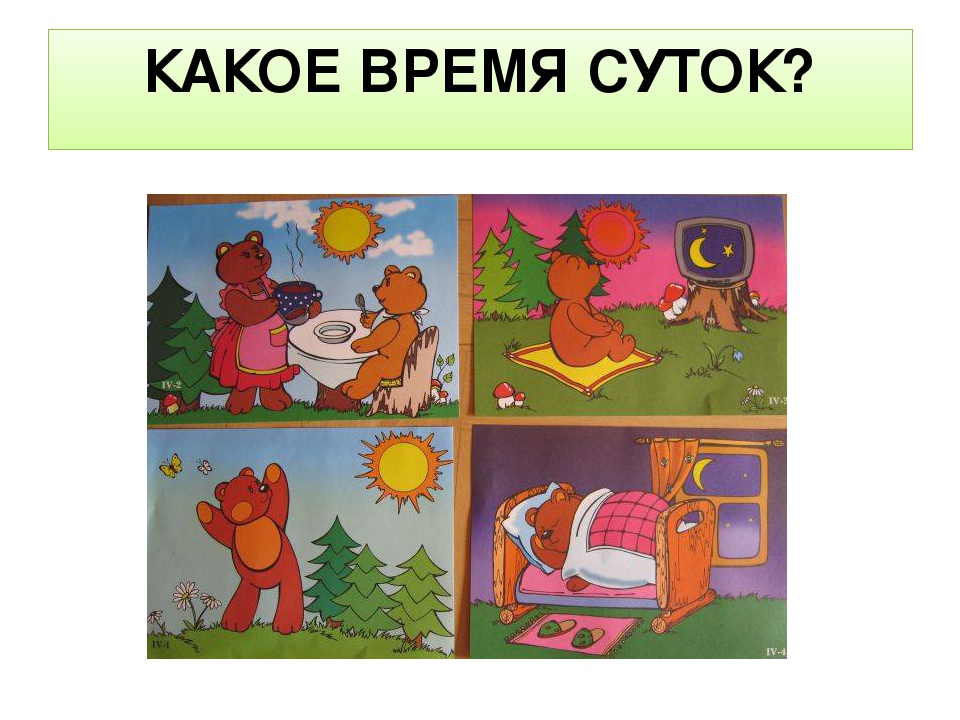 